The ancient Greek custom of  “Shallow”As every year, this year our school participates in the revival of the ancient custom of   “Shallow”. The  children of the fifth  and sixth grade  holding a special wooden structure in the center has a rotating wooden shallow go from house to house singing  a special and very old traditonal song  which  celebrates the coming of spring.They visit all the houses of  the village and in every  house  they go they handing out sprigs of a special flower which plant in our mountain of our region and we call  it  " Skarfi ".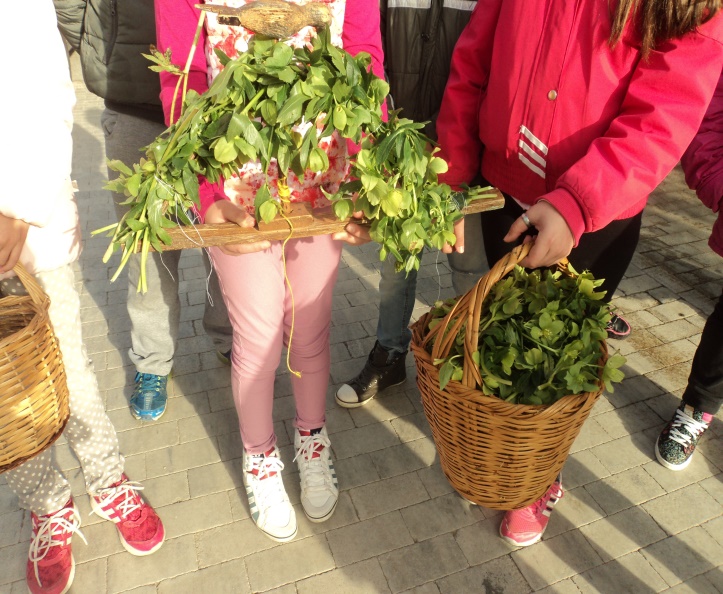 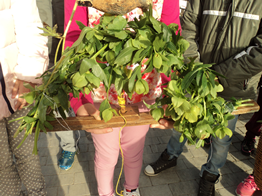 